        Участие во Всероссийском уроке «Финансовая безопасность»Информация для участников Олимпиады.https://rosfinolymp.ru/prepare?ysclid=lfut6lmez5902878930С 27 марта по 16 апреля 2023 года на территории Российской Федерации пройдет IX Акция – «Недели финансовой грамотности для детей и молодежи» Организатор - Министерство финансов Российской Федерации.С 27 по 31 марта 2023 года в рамках Недель на странице «Мои финансы»
в «ВКонтакте», в телеграм-канале «ФинЗОЖ эксперт» и на портале моифинансы.рф будет запущен образовательный фестиваль «ФинЗОЖ Фест для детей и молодежи».
Приглашаем принять участие школьников в федеральных онлайн - мероприятиях. Подробности по https://unoi.ru/tpost/jl58li2z11-vserossiiskie-nedeli-finansovoi-gramotno?ysclid=lfuufynwqm869129355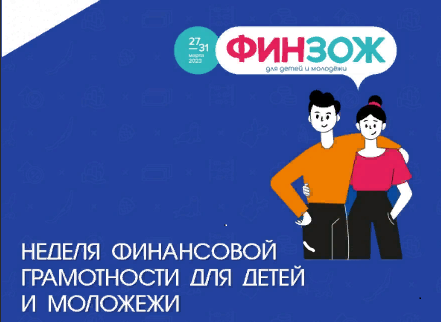 Наименование ОООтветственный за проведение урокаТема урокаКоличество учащихся, принявших участие в урокеКомментарии к урокуМБОУ Крыжинская ООШСтрутинская Елена Ивановна«Финансова безопасность личности в сети интернет»8 кл. – 9 уч.9 кл. – 4 уч.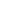 В период с  20 по 23 марта в школе для обучающихся 8-9 классов были проведеныВсероссийские тематические уроки«Финансовая безопасность»с применением предоставленных ресурсов портала«Мои финансы». Во время проведения урока учащимся демонстрировались видео материалы, презентация. Учащиеся прошли тесты и получили много новой информации.